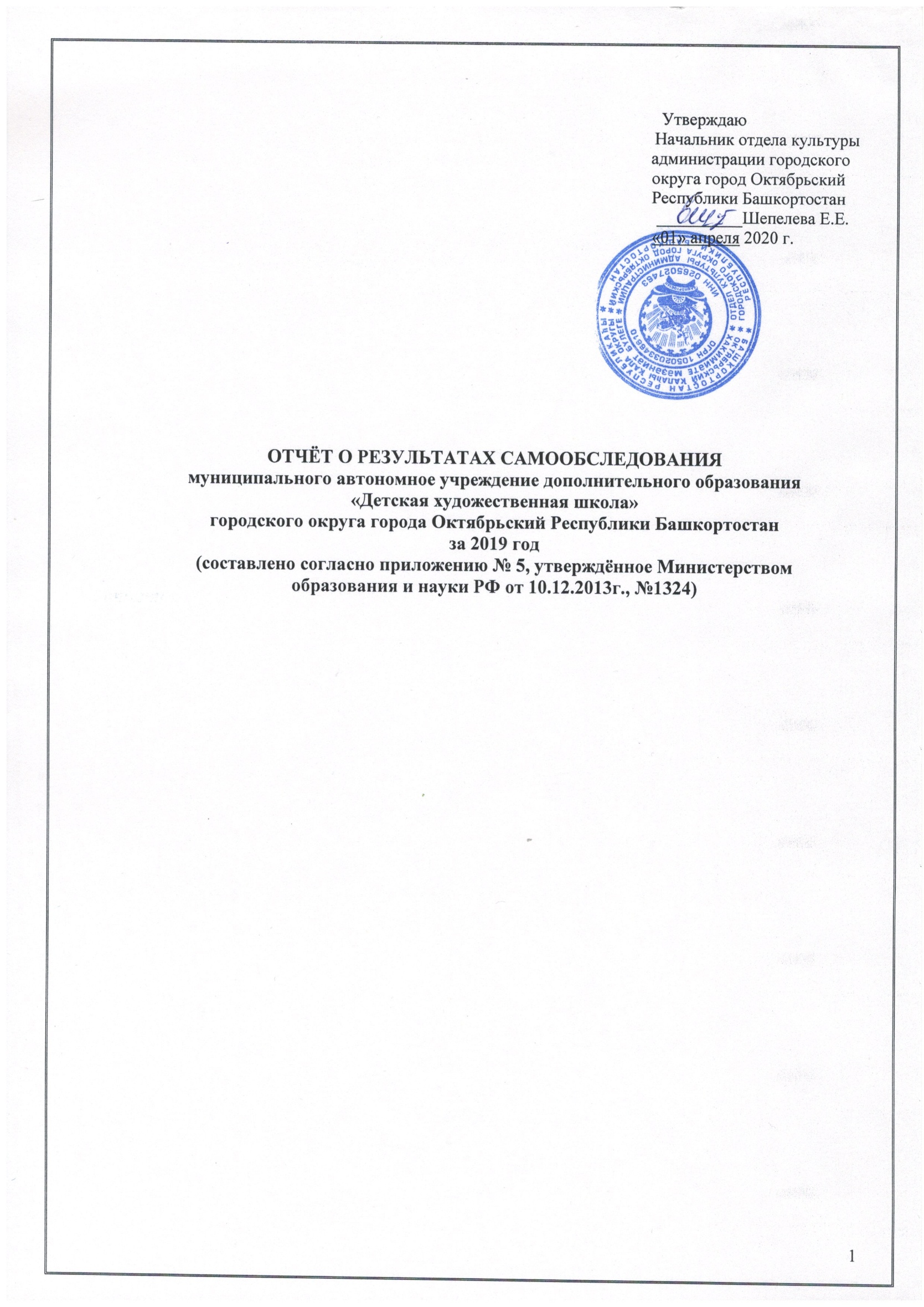 Основание проведения экспертизы. Отчёт  по самообследованию МАУ ДО «ДХШ» ГО г. Октябрьский Республики Башкортостан рассмотрен на основание приказа № 21 от 10.02.20г.СОДЕРЖАНИЕИнформационно - аналитическая частьОбщая характеристика учрежденияОсновные  цели и задачи деятельности, стоящие перед школойКраткая историческая справкаРезультативность образовательной деятельностиКадровое обеспечение образовательного процессаМетодическое сопровождение образовательной деятельностиНормативно-правовое обеспечение. Качество управленческой деятельностиМатериальное обеспечение образовательного процессаВзаимодействие с другими учреждениями культуры1.10 Результативность конкурсной деятельности1.11Результативность просветительской и внеклассной воспитательной деятельности1.12 Показатели образовательной деятельности1.13. Общие выводыИНФОРМАЦИОННО-АНАЛИТИЧЕСКАЯ ЧАСТЬ.1.1Общая характеристика учреждения        Полное наименование - Муниципальное автономное учреждение дополнительного образования «Детская художественная школа» городского округа город Октябрьский Республики Башкортостан  Юридический адрес  - 452602, Садовое кольцо 71/1, г. Октябрьский, Республика Башкортостан Фактический адрес - 452602, Садовое кольцо 71/1, г. Октябрьский, Республика Башкортостан Электронная почта: oktdhsh7174/@mail.ru Телефоны:  8(34767) 4-34-81  Факс: 8(34767) 4-46-43  Сайт: www/ oktdhsh71. RuУчредитель – администрация городского округа город Октябрьский Республики БашкортостанОрганизационно-правовая форма - бюджетное учреждениеОбучение в школе ведется на русском языкеЛицензия на право ведения образовательной деятельности – регистрационный № 32691.2 Основные цели и задачи деятельности, стоящие перед школой:-развитие мотивации личности к познанию и творчеству путём реализации дополнительных общеобразовательных программ и услуг в интересах личности, общества, государства в области искусств;- выявление художественно одаренных обучающихся в раннем детском возрасте и создание наиболее благоприятных условий для совершенствования их таланта;-приобщение обучающихся к искусству, развитие их творческих способностей и приобретение ими начальных профессиональных навыков;- подготовка обучающихся к продолжению образования в области искусства в средних и высших учебных заведениях соответствующего профиля;- воспитание гражданственности, трудолюбия, уважения к правам и свободам человека, любви к окружающей природе, Родине, семье, формирование здорового образа жизни;- создание необходимых и благоприятных условий для разностороннего развития личности, ее художественно-эстетического образования, профессионального самоопределения и творческого труда обучающихся;- адаптация обучающихся к жизни в обществе;- формирование общей культуры;-  организация содержательного досуга;         - формирование у обучающихся эстетических взглядов, нравственных установок и потребности общения с духовными ценностями;- формирование у обучающихся комплекса знаний, умений и навыков, позволяющих в дальнейшем осваивать профессиональные образовательные программы в области соответствующего вида искусств;- воспитание обучающихся в творческой атмосфере, обстановке доброжелательности, эмоционально-нравственной отзывчивости, а также профессиональной требовательности;- выработка у обучающихся личностных качеств, способствующих освоению в соответствии с программными требованиями учебной информации, приобретению навыков творческой деятельности;Творческая и культурно-просветительская деятельность   направляется на развитие творческих способностей обучающихся, приобщения их к духовным ценностям, пропаганду среди различных слоев населения достижений отечественного и зарубежного искусства- проведение конкурсов, мастер-классов, творческих вечеров, выставок и др.-  участие в конкурсах и выставках различного масштаба.1.3. Краткая историческая справка    Школа была основана в 1971 году по инициативе талантливого художника и педагога Фаткуллина Галея Гареевича, очень много сделавшего в плане развития детского изобразительного искусства в городе. Первым директором ДХШ стал Александр Николаевич Смирнов, выпускник Ярославского художественного училища. В школе работают 12 преподавателей, из них 7 человек имеют высшую квалификационную категорию, 2 – первую квалификационную категорию. Содержание образовательного процесса в школе основывается на учебных планах дополнительной общеразвивающей программы, дополнительной общеобразовательной предпрофессиональной образовательной программы в области изобразительного искусства «Живопись». В школе изучаются следующие учебные дисциплины: рисунок, живопись, композиция, работа в материале и история искусств. Обучение ведется на русском языке.
   Метод работы школы строится с учетом лучших традиций мировой и русской культуры, богатого педагогического и художественного опыта коллектива, накопленного за 47 лет работы. Проводится регулярная совместная работа с Творческим Союзом художников РБ. Школа принимает участие в Международных, Всероссийских, Республиканских конкурсах и выставках, где дети заслуженно занимают призовые места, получают медали, становятся лауреатами и дипломантами конкурсов различных уровней.
     Педагогический коллектив стремится привить в учениках любовь к искусству, культуре, расширить границы познания, научить основам изобразительной грамоты и воспитать в своих учениках чувства любви к Родине, отечественной культуре.
    Сегодня детскую художественную школу, с хорошей материальной базой, высококвалифицированными специалистами, традициями и многолетним опытом качественного академического художественного образования можно по праву считать центром художественной жизни города.1.4. Результативность образовательной деятельности.	 На сегодняшний день существующая нормативно-правовая база позволяет ДХШ реализовывать образовательные программы по следующим образовательным областям:           1. «Живопись»          2. «Общеразвивающая»   Образовательные программы, используемые в МАУ ДО «ДХШ» предусматривают решение следующих задач:-  формирование целостного восприятия учащимися окружающего мира и осознание их личной включенности в связь времён; формирование духовно-ценностной ориентации личности; становление гражданского самосознания; овладение коммуникативной культурой; оптимальное общее развитие учащихся;-  обеспечение получения детьми дополнительного образования художественно-эстетической направленности,-  формирование устойчивого познавательного интереса к освоению предметов художественно- эстетической направленности.-Формирование интереса к профессиональному обучению в будущем. Решение этих задач обеспечивается:-  интеграцией предметов (или элементы интеграции в предметах), в содержании и методике;  -процесс обучения    с учётом интересов школьников при выборе путей реализации способностей;-  диагностикой достигаемых образовательных результатов.   Общий контингент согласно муниципальному заданию -  415 учащихся. Нет отсева учащихся за 2018-2019 учебный год. 1.5. Кадровое обеспечение образовательного процесса     Образовательный процесс обеспечивает 12 штатных преподавателей.Существенным фактором успешной реализации профессионально-педагогической деятельности является готовность кадров ДХШ к её осуществлению, которая в полной мере обусловлена уровнем развития профессионального мастерства.    Повышение образовательного уровня педагогических работников является приоритетным для администрации школы.    Высшее образование имеют – 10 человек    За последние годы происходило обновление педагогического коллектива молодыми специалистами  Для адаптации молодого учителя в педагогическом коллективе, приобретения навыков профессиональной деятельности, формирования индивидуального педагогического стиля работы, развития самостоятельности, в школе организуется индивидуальная методическая работа с учителями, не имеющими трудового стажа педагогической деятельности, через наставничество.   Совершенствованию теоретической подготовки, приобретению навыков для практической деятельности способствует участие молодых учителей в работе школьных методических мероприятий (семинары, открытые уроки, обмен опытом), методических мероприятий классных руководителей, заседаниях педагогических советов, работа по теме самообразования.    Результатом деятельности молодых педагогов за год являются хорошие результаты успеваемости обучающихся (И.У.Аминова), участие обучающихся в выставках и конкурсах (Г.И.Гиззатуллина, Л.И.Давлетбаева, А.И.Малахасанова, А.А.Шембергер) 2 .Наличие и перечень локальных актов общеобразовательного учреждения в части содержания образования, организации образовательного процесса.МАУ ДО «ДХШ» в части содержания образования, организации образовательного процесса руководствуется определенным перечнем локальных актов:Положение о педагогическом советПравила внутреннего трудового распорядка.Правила поведения для обучающихся.Положение о приемной комиссииПоложение о порядке отчисления, перевода и восстановлении учащихся Положение об оплате и стимулировании труда работников. Охрана труда и техника безопасностиИнструкции по технике безопасностиИнструкции по пожаробезопасности Должностные инструкции Правила пожарной безопасностиПравила Сан ПинДля осуществления образовательной деятельности   оборудованы учебные кабинеты:  Дополнительные помещения:3. Наличие современной информационно учебной - методической и технической базы.   МАУ ДО «ДХШ» обладает необходимой современной информационной, учебно – методической и технической базой. Имеется библиотечный фонд.    Образовательный процесс в полной мере обеспечен програмно-методическими и учебно-дидактическими материалами. Фонд лучших работ учащихся по темам – 34 папки Наглядные материалы по предметам на электронных носителях и видео – 25, 1-диск Гипс- 31  Чучело птицы-10Натюрмортный фонд- 400 Наглядные пособия по предметам  (таблицы, плакаты)- 12Компьютерные и мультимедийные средства:Компьютер-14Ноутбук-3Принтеры -6Сканеры -6Копировальное устройство -1Фотокамера-1Швейная машинка -5Интерактивная доска, проектор-2Видеоплейер-1Телевизор -1DWD плейер-1Музыкальный центр-1Офортный станок -1Многофункциональное устройство «Canon» -1Обжиговая печь-1Все учебные кабинеты оформлены и оборудованы в соответствии с правилами и нормами учебного заведения 4.Распределение административных обязанностей в аппарате управления образовательным учреждением.Организационная деятельность школы начинается с распределения обязанностей.В школе определен круг должностных обязанностей и прав всех работников школы, а также осуществлена передача части полномочий подчинённым. Распределение обязанностей и поручений в школе идёт по четырём направлениям:-  между администрацией -  между учителями;         -  между техническими работниками и другими работниками школы.	Распределение обязанностей проходит по разным уровням. Это постоянное распределение участков и мероприятий на учебный год, это распределение обязанностей по сбалансированному плану на полугодие, месяц и на неделю, это чёткое распределение обязанностей по какому-то разовому мероприятию, например, подготовка педагогического совета, выставки, конкурсов и т.дСтруктура управления муниципального автономного учреждения дополнительного     образования детей «ДЕТСКАЯ ХУДОЖЕСТВЕННАЯ ШКОЛА»Директор Педагогический совет5. Наличие системной обратной связи по отслеживанию и анализу результатов деятельности субъектов образовательного пространства, владение аппаратов управления общеобразовательным учреждением администрацией методами управления обучающимися и педагогическим коллективом.	 В школе выработана система обратной связи по отслеживанию и анализу результатов деятельности субъектов образовательного процесса через внутри школьный контроль	Результаты заслушиваются и обсуждаются на заседаниях педагогического совета, совещаниях при директоре.6.Используемые образовательные программы.	Школа реализует образовательные программы по следующим образовательным областям:           1. «Живопись»         2. «Общеразвивающая»   Образовательные программы, используемые в МАУ ДО «ДХШ» предусматривают решение следующих задач:-  формирование целостного восприятия учащимися окружающего мира и осознание их личной включенности в связь времён; формирование духовно-ценностной ориентации личности; становление гражданского самосознания; овладение коммуникативной культурой; оптимальное общее развитие учащихся;-  обеспечение получения детьми дополнительного образования художественно-эстетической направленности,-  формирование устойчивого познавательного интереса к освоению предметов художественно- эстетической направленности.-Формирование интереса к профессиональному обучению в будущем.   Решение этих задач обеспечивается:-  интеграцией предметов (или элементы интеграции в предметах), в содержании и методике;  -Процесс обучения    с учётом интересов школьников при выборе путей реализации способностей;-  диагностикой достигаемых образовательных результатов.7.Принцип составления учебного плана, расписания занятий и соблюдение предельно допустимой учебной нагрузки обучающихся.  Учебный план МАУ ДО «ДХШ» направлен на создание условий для развития личности, достижения оптимального уровня художественно-эстетической  образованности, соответствующего возрастным особенностям обучающихся:         Учебный план разработан на основе федерального базисного учебного плана образовательных учреждений дополнительного образования детей Министерства культуры РФ и в соответствии  с действующими Санитарно-эпидемиологическими  правилами и нормативами «Гигиенические требования к условиям обучения  в образовательных учреждениях дополнительного образования детей». Учебная нагрузка обучающихся не превышает максимальный объем обязательной учебной нагрузки.  Учебный план школы ориентирован на дифференциацию обучения, профильное обучение, на развитие обучающихся.	 Основными задачами школы являются:      обеспечение получения детьми дополнительного образования художественно-эстетической направленности,      создание условий, для получения школьниками качественного образования художественно-эстетической направленности, необходимого и достаточного для продолжения обучения в высших  и средних профильных учебных заведениях;      развитие способностей каждого обучающегося, формирование творчески мыслящей личности, способной жить и созидать в современном мире;    создание условий, благоприятствующих укреплению физического, нравственного и  психологического здоровья обучающихся.  Одним из средств реализации поставленных задач является учебный план школы  На основе  учебного плана школы составлено школьное расписание, которое соответствует санитарным нормам. Реализация учебного плана в школе отслеживается по следующей системе:Периодичная промежуточная аттестация обучающихся .Просмотр работ обучающихся  (один раз в полугодие).Зачеты по истории искусства.Отчёты учителей о выполнении рабочих программ.      Ежегодно обучающиеся школы принимают участие в выставках и  конкурсах различного ранга,  фестивалях и становятся их победителями и призёрами:За 2019 год 136 учащихся Детской художественной школы приняли участие в 3 Международных, 2 Всероссийских, 2 Межрегиональных конкурсах, 6 Республиканских конкурсах детского творчества, в 2 Муниципальных конкурсах.         В XIV Международный конкурс живописи и графики «На своей земле» Белоруссия, г. Смолевичи. Получили благодарность 4 детей.        14 Международный детский художественный конкурс им. А.Э.Тюлькинка г.Уфа , наград нетМеждународный конкурс детского изобразительного творчества «Я рисую как Киселёв» г.Туапсе. Дипломант 1 степени –один ученик, Дипломант 3 степени –два ученика. Специальный диплом –один ученик.Всероссийский творческий конкурс «Лучшая мама на свете» г.Москва. Диплом 1 степени –четыре ученика.6 Всероссийский конкурс –выставка детского изобразительного искусства «Крылатые легенды Башкортостана» г Стерлитамак. Диплом 1 степени –два ученика, Диплом 2 место –один ученикМежрегиональный конкурс детского художественного творчества «Русская живопись в рифмах», посвящённая 70-летию издания сборника Агнии Барто «Стихи детям». Ижевск. Лауреат 1 степени – три ученика, Лауреат 3 степени – один ученик. Диплом –один ученик.                                         Межрегиональный конкурс «Мосты дружбы 2019» г.Октябрьский, Гран-при- 4 ученика (войлочное панно), Лауреат 1 степени- 7 учеников, Лауреат 2 степени -18 учеников, Лауреат 3 степени -9 учеников, Дипломы -19 учеников.В Открытой Республиканской выставке – конкурсе детского художественного творчества «Крылатые легенды народов Башкортостана» г. Стерлитамак. Дипломанты I степени– двое детей.Открытый конкурс детского художественного творчества «Земля и песня. Сарманай» г.Дюртюли. Диплом 1 место- один ученик, Диплом 2 место –один ученик, Дипломы получили четверо детей.Художественный конкурс юных художников России «Он сказал, Поехали!», дипломанты-шесть учеников9 Открытый республиканский конкурс детского и юношеского творчества «Страна Батыров -2019» г.Сибай. Диплом 1 степени –один ученик, Диплом 2 степени – один ученик, Диплом 3 степени – один ученик. Открытый конкурс –фестиваль «Легенды седого Урала» г.Сибай. Наград нет.В конкурсе детского художественного творчества «Созвездие юных мастеров» г.Октябрьский. Диплом лауреата 1 степени –один ученик, Диплом лауреата 2 степени-один ученик, Диплом лауреата 3 степени –один ученикМуниципальный фестиваль-конкурс национальных культур «Дружба» г.Октябрьский. Диплом 1 степени – один ученик, Диплом 2 степени –два ученика, Диплом 3 степени – два ученика, Диплом – два ученика.Итого за 2019 год – 4 Гран-при, 41 лауреат, 55 дипломантов, 4 благодарности.   22 августа в Чебоксарах, в Чувашском Государственном Художественном Музее состоялось торжественное открытие II-ой Межрегиональной выставки-конкурса "Между Волгой и Уралом". Организаторы проекта: Творческий союз художников России и Региональное отделение ООО "ТСХР" по Чувашской Республике. В проекте приняли участие художники из Республики Башкортостан, Республики Татарстан, Чувашской Республики, Самарской, Нижегородской и Рязанской областей, Москвы и Московской области. Республику Башкортостан на выставке в Чебоксарах представляли художники Сергей Краснов (Уфа). Рафиль Хусаинов, Гузэлия Шембергер -преподаватели детской художественной г.Октябрьский РБ.    6 июля город Октябрьский достойно представил Республику Башкортостан на народном празднике «Йыйын- 2019» в г.Самара. Выставка войлока детей и преподавателей Детской художественной школы поражала не только яркостью и оригинальностью представления башкирской темы, но и масштабом и красотой возрождения старинных образцов башкирского рукоделия.                                                                                                                                 18 мая в Белорецкой картинной галерее состоялось открытие Международного творческого проекта, выставки современной акварели «ARTAQUA». В обширную выставку вошли работы Хасановой Таслимы Масгутовны (преподавателя МАУ ДО ДХШ), Шембергер Гузэль Талховны (преподавателя МАУ ДО ДХШ).  «100-летию республики Башкортостан посвящается». Творческий союз художников Запада Республики Башкортостан 19 апреля в стенах выставочного зала историко-краеведческого музея представил горожанам очередную масштабную экспозицию. Посетителей выставки встречает масштабная коллективная работа преподавателя Детской художественной школы Алины Шембергер и ее учеников. Подзабытые сказочные мотивы национального фольклора представила Гульнара Фаляхова, преподавателя ДХШ.  Освещение деятельности учреждения за 2019 года отмечено: 9 публикация на городских сайтах (сайт администрации, октлайф), 4 видеосюжета на БСТ-1, Октябрьский ТВ-3Администрация, педагогический коллектив школы стараются создать одаренным детям максимально-благоприятные условия для индивидуальной образовательной активности в процессе становления их способностей к самоопределению, самоорганизации, осмыслению своих образовательных перспектив и включают: индивидуализацию учебного процесса; расширение пространства социальной деятельности учащихся; организацию пространства рефлексии. В основе работы с одаренными детьми лежат следующие принципы:принцип опережающего обучения;принцип комфортности в творческой деятельности;принцип разнообразия предлагаемых возможностей для реализации способностей учащихся;возрастание роли внеурочной деятельности;принцип развивающего обучения.        Специфика такой деятельности предусматривает использование определенных форм  работы по целенаправленному выявлению и развитию  категории обучающихся с повышенным уровнем мотивации к обучению: олимпиады;выставки работ на различных уровняхтематические конкурсы и выставки, конкурсы.Стипендии и другие виды поддержкиСтипендиат 2019-2020 учебного года именной стипендии главы администрации городского округа г. Октябрьский РБ стала ученица МАУ ДО «ДХШ» Попенко Дарья Сергеевна Критерии оценки условий творческой деятельностиАнализируя результаты анкетирования по проблеме удовлетворенности работой школы, можно сделать вывод о том, что наше образовательное учреждение пользуется авторитетом среди родителей и учащихся.Данные анкетирования родителей:высокий уровень удовлетворенности - 97%,средний уровень - 3%низкий уровень - 0%Организация внеклассной и внеурочной деятельности в целях удовлетворения интересов обучающихся.Внеклассная и внеурочная деятельность для обучающихся организуется через внеклассные мероприятия.Посещение краеведческого и художественного музея.Организация праздников: «Посвящение в художники», «Выпускной», торжественные открытия выставок.Торжественное награждение победителей конкурсов, выставок и олимпиад.	Педагогический коллектив образовательного учреждения рассматривает нравственность, духовность как основу личности, поэтому формированию целостной научно-обоснованной картины мира, развитию познавательных способностей, приобщению к общечеловеческим ценностям и присвоению этих ценностей уделяет особое, приоритетное место в воспитательной деятельности. Используются различные методы и средства воспитания. Формами внеклассной воспитательной работы с обучающимися являются:  экскурсии в музеи, в библиотеки, совместные мероприятии с другими образовательными и культурно-досуговыми учреждениями города.9 .Методическая деятельность.     Методическое сопровождение образовательного процесса в школе осуществляется в соответствии  с задачами и направлениями деятельности ДХШ.Решение поставленных задач методического сопровождения образовательной деятельности обеспечивается через деятельность педагогического и методического советов. Формы организации методического сопровождения образовательного процесса в школе:творческие отчеты, мастер – классы, открытые уроки учителей;участие в республиканских мастер – классах,участие в республиканских методических конкурсах.    Анализ выполнения задач научно-методической деятельности в образовательном учреждении за 2019г. позволил сделать выводы:1. Большинство педагогических работников активно используют в практической деятельности знания и умения, полученные на курсах повышения квалификации, мероприятиях методической направленности проводимых в школе, в работе по самообразованию.2. Стало качественнее и результативнее педагогическое сопровождение способных  обучающихся для поступления в сузы и вузы.3. Широкое использование компьютерных технологий в образовательной деятельности положительно влияет на качество образования.10.Обеспечение индивидуальной методической работы с молодыми специалистами педагогического коллектива.	За последние  годы происходило обновление педагогического коллектива молодыми специалистами.Для адаптации молодого учителя в педагогическом коллективе, приобретения навыков профессиональной деятельности, формирования индивидуального педагогического стиля работы, развития самостоятельности. В школе организуется индивидуальная методическая работа с учителями, не имеющими трудового стажа  педагогической деятельности, через наставничество.Совершенствованию теоретической подготовки, приобретению навыков для практической деятельности способствует участие молодых учителей в работе школьных методических мероприятий (семинары, открытые уроки, обмен опытом), методических мероприятий  классных руководителей, заседаниях педагогических советов, работа по теме самообразования.Результатом деятельности молодых педагогов за год являются хорошие результаты успеваемости обучающихся (И.У.Аминовой), участие обучающихся в выставках и конкурсах (Г.И.Гиззатуллина, Л.И.Давлетбаева, А.И.Малахасанова, А.А.Шембергер)       11.Кадровое обеспечение.Укомплектованность педагогами согласно штатному расписанию.Согласно штатному расписанию школы на 01 сентября 2019 года всего штатных единиц по педагогическому персоналу -15. На 1 сентября 2019 учебного года школа не полностью укомплектована педагогическими кадрами.12.Образование, возрастной ценз Основную возрастную категорию педагогических работников школы составляют педагоги в возрасте от 24 до 63 лет.                     Стаж педагогической работы преподавателей школы.	13.Квалификационная категория педагогических работников.   С высшей квалификационной категорией на 01.05.19г в школе работают 8 человек,  с первой квалификационной категорией – 5 человека.Повышение квалификации педагогов обеспечивается через курсы повышения  квалификации РУМЦ г. Уфа РБ.- Курсы повышения квалификации обучение по дополнительной профессиональной программе «Работа с интерактивной доской в детской школе искусств» с 23 по 25 января 2019 года г. Уфа преподаватель Аминева З.Х.- Курсы повышения квалификации обучение и проверка знаний АН О ДПО УЦ «Профессионал» по программе «Обучение навыкам оказания первой помощи пострадавшим» весь коллектив, 17 человек- Курсы повышения квалификации для специалистов по закупкам по 223- ФЗ с 19 по 20 марта 2019 г., г. Туймазы директор Ямалеева С.Ф.- Курсы повышения квалификации по программе «Актуальные вопросы преподавания изобразительного искусства и технологии в условиях ФГОС» с 25 по 26 марта 2019 года, г. Уфа, весь педагогический состав «ДХШ» - Переподготовка при Бирском Филиале Башкирского Государственного Университета по курсу ДПО «Преподаватель изобразительного и декоративно-прикладного искусства в системе дополнительного образования» преподаватели Аминова И.У. и Гиззатуллина Г.И.- Курсы повышения квалификации по программе «Вопросы формирования профессионально-художественных компетенций учителей изобразительного искусства и педагогов дополнительного образования в рамках реализации ФГОС и ФГТ», модули «Печатная графика», «Горячая эмаль», «Акварель», 24-25 апреля 2019 г,  г. Уфа.          - Курсы повышения квалификации по способам изготовления художественной авторской книги «Миникитап «ОТ… и До…) по вопросам формирования профессионально-художественных компетенций учителей изобразительного искусства и педагогов дополнительного образования в рамках реализации ФГОС и ФГТ, (раздел «графика»), 24-25 сентября 2019 г., г. Уфа.           - Курсы повышения квалификации в семинаре – практикуме по башкирскому художественному войлоку г. Уфа 11-13 и 2 ноября 2019 года преподаватели Фаляхова Г.Р.,Шембергер А.А. и Шембергер Г.Т.          - Курсы повышения квалификации по дополнительной профессиональной программе «Вопросы формирования компетенций преподавателей истории искусств», 21-22 ноября 2019 года г. Уфа преподаватель Давлетбаева Л.И. и директор Ямалеева С.ФОказание действенной помощи учителям  в повышении теоретического уровня и педагогической квалификации преподавателей является целью методической работы в школе.	Средством повышения педагогического мастерства учителей является внутришкольный контроль, в ходе которого анализируется состояние дел по тому или иному вопросу, даются рекомендации.	Самоанализ педагогами результативности курсов повышения квалификации, анализ эффективности повышения квалификации, проводимый администрацией школы позволяет сделать вывод, что в целом полученные знания и умения на курсах, семинарах, используются в практической деятельности: - Подготовка и разработка предпрофессиональных программ художественной направленности. 	Преподаватели, не прошедшие курсы повышения квалификации, включены в план - график переподготовки на 2020 год. 14.Внутришкольный контроль.      Контроль состояния образовательного процесса.	Основными разделами внутришкольного контроля учебно-воспитательного процесса являются:- выполнение закона «Об образовании»;- контроль состояния  преподавания учебных дисциплин, воспитания и развития в процессе обучения;- контроль  выполнения практической части программ;- контроль  состояния охраны труда и техники безопасности;- контроль  состояния  ведения школьной документации;Используемые виды контроля:- документальный - состояние школьной документации, контроль составления календарно-тематического планирования и рабочих программ, календарно-тематического планирования, составление расписания;-тематический   –  состояние учебных кабинетов, посещаемость занятий обучающимися; - административный  -  за уровнем знаний и умений по предметам:просмотр работ учащихся  (полугодиям);итоговый контроль (на конец учебного года в переводных классах);	Применяемые методы контроля:- наблюдение (посещение уроков, занятий, мероприятий);- изучение и анализ документации;-  контрольные срезы знаний (тесты, контрольные работы);Контроль состояния образовательного процесса свидетельствует:- образовательный процесс приводит к оптимальным результатам обучения, - учебно-воспитательный процесс осуществляется с соблюдением санитарно – гигиенических норм и правил,- материально-техническая база кабинетов соответствует требованиям,- расписание всех видов занятий составлено на основе учебного плана школы с учетом всех гигиенических норм и требований, как возрастных, так и временных, а также шкалы сложности предметов.Материально-техническое обеспечение и оснащённость образовательного процесса Показатель оценки предметных образовательных результатов15. Контроль выполнения практической части программы.Выполнение практической части программы контролируется в рамках внутри школьного контроля персонально.  По окончании первого и второго полугодия выполнение практической части программы по предметам контролируется по просмотрам творческих работ, записям в классных журналах, рабочим программам по ФГТ  Сравнительная таблица уровня качества успеваемости по программамВывод: результаты успеваемости и качества знаний по предметам учебных планов дополнительных общеобразовательных программ, реализуемых школой, указывают на оптимальный уровень качества освоения учебного программного материала обучающимися.Успеваемость по всем дополнительным общеобразовательным программам, предпрофессиональным и общеразвивающим, составляет 100%Критерии оценки образовательных программ16. Контроль состояния охраны труда и техники безопасности.Вопросам охраны труда в течение года уделяется большое внимание, так как ее главной целью является сохранение жизни и здоровья учащихся и работающих в процессе труда, воспитания и организованного отдыха. Система мер по охране труда обеспечивает здоровые и безопасные условия работы, предупреждает детский и взрослый травматизм, обеспечивает безопасную эксплуатацию здания, оборудования и технических средств обучения, оптимального режима труда и отдыха.   В начале учебного года издаются соответствующие приказы («О назначении ответственных лиц за организацию безопасной работы», «О проведении инструктажа на рабочем месте», «О назначении комиссии для проверки знаний по охране труда»). Планируется работа по охране труда, составляются планы работы по профилактике детского травматизма и дорожно-транспортных происшествий, по пожарной безопасности, по предупреждению террористических актов и другие, разрабатываются и утверждаются инструкции.Администрацией школы, учителями разрабатывается и ведется соответствующая документация по охране труда. Состояние охраны труда в течение года рассматривается на педагогических советах, административных совещаниях.В течение учебного года осуществляется контроль за:-  своевременной подготовкой кабинетов;- состоянием охраны труда и наличием необходимых средств по охране труда в учебных мастерских, кабинетах обслуживающего труда.За 2019 год были проведены следующие мероприятия по контролю за состоянием условий труда Контроль устранения недостатков выявленных ранее проведенными проверками соответствия условий труда на рабочих местах требованиям охраны труда.Проверка наличия у классных руководителей журналов, инструкций по охране труда, соблюдения сроков проведения инструктажей.-   Контроль за соблюдением законодательства и иных нормативных правовых актов по охране труда.-  Оперативный контроль за состоянием охраны труда и учебы в образовательном учреждении.-   Планирование мероприятий по охране труда, составление отчетности по установленным формам, ведение документации.-  Организация проведения инструктажей, обучения, проверки знаний по охране труда работников образовательного учреждения.17. Персональный контроль работы молодых педагогов, взаимопосещаемость занятий.Персональный контроль работы молодых специалистов осуществляется через посещение уроков заместителями директора, контроль состояния ведения школьной документации (классные журналы, и др.), проверку рабочих программ, поурочного планирования. 18.Контроль функционирования учебных кабинетов.	Контроль функционирования учебных кабинетов проводится ежегодно в соответствии с планом работы школы в два этапа (январь, май). Цели контроля:выявить состояние учебно-дидактического обеспечения учебных кабинетов, необходимого для реализации образовательных программ;состояние учебно-дидактического обеспечения для формирования умений и навыков;	Для проведения смотра учебных кабинетов создается комиссия, состав которой утверждается приказом директора школы, разрабатываются критерии, по которым оценивается состояние учебно-дидактического оснащения кабинетов.                                                                                                                                                                               В ходе смотра изучаются и анализируются:Соблюдение санитарно-гигиенических условий в учебных кабинетах, сохранность мебели, соблюдение п.2.4.2, 2.4.3, 2.5.5, 2.6.2  СанПиН.Оформление паспорта учебного кабинетов в соответствии е с разработанными рекомендациями.Учебно-дидактическое оснащение кабинетов, необходимое для формирования специальных умений и навыков.Размещение и хранение учебно-наглядных пособий, оборудования, инструментов,  эффективность использования ТСО; формирование и использование дидактического материала, необходимого для реализации государственного образовательного стандарта.   В ходе посещения уроков анализируется эффективность использования учебно-дидактического оснащения кабинета. По результатам работы комиссии  составляется справка, где фиксируются изменение материально-технической база кабинетов, соответствие кабинетов требованиям. С результатами осмотра  и выводами, учителей знакомят на совещаниях. Как правило,  перед совещаниями  с результатами контроля педагоги знакомятся у зам директора по УВР. Тем самым даётся возможность осмыслить результаты контроля, подготовить к совещанию  подробный анализ, выявить недостатки, наметить пути по их устранению. По итогам проведения контроля  в обязательном порядке издается приказ, 	По результатам контроля функционирования учебных кабинетов можно сделать выводы:- классные руководители работают над совершенствованием учебно-дидактического оснащения учебных кабинетов;- улучшилось материально-техническое оснащение кабинетов: истории искусств, работы в материале, живописи, рисунка и композиции - появилась возможность в каждом кабинете  использования сети Интернет.Однако необходимо:-продолжить работу по формированию и систематизации учебно-дидактического материала с использованием   информационных технологий.19.Контроль администрации общеобразовательного учреждения за состоянием внутришкольной документации.	В соответствии с планом внутришкольного контроля образовательного учреждения осуществляется контроль состояния внутришкольной документации.В рамках этого направления осуществляется проверка рабочих программ по предметам учебного плана  (2 раза в год: I и II полугодие); проверка классных журналов.Проверка личных дел обучающихся один раз в год.           Проверка планов работы, рабочих программ, календарно- тематического планирования.  Цели организуемых проверок позволяют делать выводы о выполнении  единых требований по оформлению документов, о выполнении программ по учебным предметам и качестве обучения,  об объективности выставления итоговых отметок по полугодиям.Результаты проверки отражаются в справках. При наличии замечаний проводятся повторные проверки с последующим оформлением приказа по школе по итогам проверки.  Контроль за успеваемостью и качеством обученности обучающихся, позволяет обеспечить качество образования на протяжении многих лет на высоком уровне.Система обеспечения качества школьного образования включает в себя два основных механизма: внутренний контроль и внешний контроль. Особое значение при этом придаётся оценке деятельности образовательного учреждения. Оценку проводят на внутреннем и на внешнем уровнях по итогам учебного периода, когда анализируются показатели, в первую очередь, общая успеваемость, качество обученности и достижения школьников на различных конкурсах.Внутренний контроль – оценка усвоения учебного материала в школе во время уроков и на экзаменах и контроль администрации за качеством работы преподавателей. Ответственность образовательного учреждения, установленная Законом Российской  Федерации  "Об  образовании",   определяет   необходимость осуществления  внутреннего  контроля за деятельностью педагогов  администрацией школы.  Реализация задач развития и функционирования школы в основном  зависит   от   качества управления деятельностью коллектива. Базовым же компонентом управления является организация  получения  объективной  информации  о  реальном положении   дел,   что   является  неотъемлемой  частью  осуществления должностного контроля  руководителя за результатами    образовательной   деятельности.   В   связи   с   этим совершенствование управления находится в  прямой  зависимости  от проведения контроля в различных его видах и формах,  на основе  которого  принимаются  объективные  управленческие решения или проводится корректировка принятых ранее решений.	Внутренний контроль    деятельности    образовательного учреждения  - внутришкольный  контроль, который  осуществляет руководитель и его заместители в соответствии с приказом о распределении обязанностей или должностными инструкциями, способствует формированию достоверной   информации   о   результатах   деятельности   участников образовательного  процесса,  предупреждает  проявление  недостатков  в работе.  На основании результатов и в соответствии с выводами  проверок  принимаются  оперативные меры  по  устранению  отрицательных  явлений,  оказывается необходимая методическая помощь педагогическим работникам.Внутришкольный контроль рассматривается как главный источник информации диагностики состояния образовательного процесса, основных результатов деятельности образовательного учреждения.	Предмет и    формы    контроля     определяются     директором школы   в   соответствии   с   компетенцией  и ответственностью    образовательного     учреждения,     определенными Законом РФ «Об образовании»,  а  также уставом образовательного учреждения.	Внешний контроль – инспектирование МАУ ДО «ДХШ» осуществляется представителями органов управления культуры разных уровней. 	Контроль за соблюдением действующего законодательства в сфере образования осуществляется прокуратурой, администрации отделом культуры городского округа г.Октябрьский РБ. Качественное обеспечение безопасности МАУ ДО «ДХШ» проверяется госпожнадзором,  роспотребнадзором. Выполнение рекомендаций и решений по результатам внешнего контроля администрация школы  выполняет оперативно и своевременно.В 2019 г были проведены три проверки: прокуратура, пожарная безопасность, обрнадзор.20. Показатели образовательной деятельности     21 . Перспективы развития общеобразовательного учреждения.МАУ ДО «ДХШ» планирует развиваться дальше в режиме реализации индивидуальных траекторий обучения учащихся. Это позволит укрепить позиции профильного обучения по выбранным направлениям.	Анализируя результаты работы школы  можно сказать, что при должной коррекции образовательного процесса у школы есть все шансы для дальнейшего развития и оказания качественных дополнительных предпрофессиональных образовательных услуг.Стратегическое планирование дальнейшего развития школы будет осуществляться по следующим приоритетным направлениям, обозначенным в программе  развития школы:дальнейшее развитие профильного обучения.создание системы работы с одаренными  обучающимися.3.   продолжение работы по расширению сферы использования электронно-цифровых технологий в учебном процессе4.    подготовка и проведение  регионального конкурса «Мосты дружбы» для ДХШ и ДШИ западного региона на базе школы 5.   участие в конкурсных мероприятий различного уровня учащихся и преподавателей школы.Директор МАУ ДО «ДХШ»    ____________________    С.Ф.ЯмалееваКабинет истории искусств -1Кабинет живописи и рисунка -7Кабинет работы в материале -1 Натюрмортный фондКабинет директора Методический кабинет, кабинет звуча-11.Общее	количество	конкурсных мероприятий заучебный годед132Вовлеченность обучающихся в творческую деятельности школычел/ %415/100%3Вовлеченность обучающихся в конкурсную и фестивальную деятельностьчел/ %186/44,8%4Количество победителей (дипломантов и лауреатов) конкурсов и фестивалей всего.ед105/ 25,3%2019 г2019 гОбщее количествоКол-во прошедших КПКУправленческая команда 22Педагогическая команда 1313Возрастные категорииДо 30 летОт 30 до 40 летОт 40 до 50 летОт 50 лет и старшечел4333Стаж работыДо 2 летОт 2 до 5 летОт 5 до 10 летОт 10 до 20 летСвыше 20 летчел42313№Название кабинета№ каб.Оборудование ТСОМетодические пособия12 34561Кабинет директора№ 4Стол письменный, шкаф, сейфКомпьютер, телефон-факс, принтер2Кабинет секретаря№ 4Стол письменный 2 шт., шкаф, аптечка.Компьютер, телефон, принтер цветной, многофункциональный принтер ч/б, музыкальный центр.3Кабинет завхоза№ 3Шкаф, холодильник, микроволновая печь, Компьютер, телефон, ксерокс, экран видеонаблюденияСтенд инструкции ОТ, номера тел. экстренных служб города.4Кабинет по живописи, рисунку, графике№ 6Учительский стол, мольберты, стулья, табуреты, доска ученическая, постановочные столики, осветительные приборы.шкаф для поделок, муфельная печьИнструкция по работе с муфельной печью.  Учебные стенды: 1.башкирский орнамент, 2.фигура человека, 3.пропорции животных, 4. Виды росписи,  5.орнамент, 6.стилизация.Учебные стенды:    1. рисунок, 2.живопись, 3.интерпритация, 4.творческий рисунок, 5.композиция, 6.цветоведение5Кабинет ДПТ№ 5Учительский стол, ученические столы, стулья, шкаф для материалов, рамки для батика, машинки швейные электрические – 2шт., иглопробивная машинка, машинка швейная ручная, ткацкий станок.Компьютер Общая инструкция по работе в кабинете ДПТ, образцы детских работ в различных техниках.6Кабинет по живописи, рисунку, графике№ 2Учительский стол, мольберты, стулья, табуреты, доска ученическая, постановочные столики, осветительные приборы, офортный станок КомпьютерИнструкция по работе на офортном станке,  учебные стенды: 1. рисунок, 2.живопись3.цветоведение.7Кабинет по живописи, рисунку, графике№ 1Учительский стол, мольберты, стулья, табуреты, доска ученическая, постановочные столики, осветительные приборы.Интерактивная доска, принтер,  компьютерУчебные стенды:  1.рисунок, 2.живопись, 3.композиция, 4.цветоведения8Кабинет по живописи, рисунку, графике№ 8Учительский стол, мольберты, стулья, табуреты, доска ученическая, постановочные столики, осветительные приборы.КомпьютерУчебные стенды:    1. рисунок, 2.живопись, 3.интерпритация, 4.творческий рисунок, 5.композиция, 6.цветоведение9Кабинет по живописи, рисунку, графике№ 9Учительский стол, мольберты, стулья, табуреты, доска ученическая, постановочные столики, осветительные приборы.Учебные стенды:    1. рисунок, 2.живопись,3.композиция5.цветоведение10Кабинет по живописи, рисунку, графике№10Учительский стол, мольберты, стулья, табуреты, доска ученическая, постановочные столики, осветительные приборы.КомпьютерУчебные стенды:    1. рисунок, 2.живопись,3.композиция,4.творческий интерактивный рисунок.                       5.цветоведение11Кабинет по живописи, рисунку, графике№11Учительский стол, мольберты, стулья, табуреты, доска ученическая, постановочные столики, осветительные приборы.Учебные стенды:    1. рисунок, 2.живопись,3.стилизация,4.цветоведение12Кабинет по живописи, рисунку, графике№12Учительский стол, мольберты, стулья, табуреты, доска ученическая, постановочные столики, осветительные приборы.КомпьютерУчебные стенды:    1. рисунок, 2.живопись,3.цветоведение13Кабинет по истории искусств№14Учительский стол, ученические столы, стулья, доска ученическая.Компьютер, телевизор, видеомагнитофон, видеоплеерРепродукции картин художников.14Кабинет ДПТ, библиотека.№13Учительский стол, ученические столы, стулья, станок для гобелена, инструменты для изготовления войлока. Книжный шкаф.Компьютер, принтер.Работы учащихся.15Кабинет для хранения натур. фонда№7Шкафы, большой сейф, натур. фонд16Выставочный залСветильникиВыставочные работы учащихся в рамках  и картины художников в багете№Показатели оценки предметных образовательных результатовед. измер.значение1Численность обучающихся, успевающих на «4», «5» по результатам годовой аттестации, в общей численности обучающихсячел75%2Численность выпускников, получившихнеудовлетворительные результаты по специальности ФГТ «Живопись»чел03Численность выпускников, не получивших свидетельства обокончании школы, в общей численностичел04Численность выпускников, не получивших свидетельства обокончании школы с отличиемчел195Численность выпускников, поступивших в профильные учебные заведения средне - специального и высшего образованиячел46Численность обучающихся, принявших участие в различныхолимпиадах,  конкурсах, фестиваляхчел1807Численность обучающихся – победителей и призеров олимпиад, конкурсов, фестивалейчел1077муниципального уровня;чел7/ 2,2%7регионального уровня;чел15 /4,8%7межрегиональныйчел62/ 19,7%7всероссийскийчел13/3,3/%7международного уровня;чел8/1,9%8Количество обучающихся, учебных творческих коллективов получивших федеральные, региональные, муниципальные премии, разовые стипендиичел1Название программыУспеваемостьКачествоСОУСредний балл ФГТ «Живопись»100%87,1 %80,57%6,53Общеразвивающая  программа100 %100%76,92%4,31№критерии оценкиед. измер.значение1Образовательная деятельность1.1Общая численность обучающихся, осваивающих дополнительные предпрофессиональные общеобразовательные иобщеразвивающие программычел415- дополнительную предпрофессиональнуюобщеобразовательную программу «Живопись»чел402- дополнительные общеразвивающие программычел131.2Численность с ОВЗчел11.3Сохранность контингента обучающихся%99,9  2Формы получения образования в Школе2.1- очнаяимеется/не имеется/ кол-воимеется 4152.2- очно -заочная, заочная формаимеется/неимеетсяне имеется3Соответствие содержания образования требованиям ФГТ3.1Соответствие структуры и содержания учебного плана требованиям ФГТсоответствует/ несоответствуетсоответствует3.2Наличие материалов, подтверждающих учет в учебном плане образовательных потребностей и запросовобучающихся и их родителей при формировании вариативной частиимеется/не имеетсяимеется3.3Наличие рабочих программ учебных предметов, курсов,дисциплин по всем предметам, курсам, дисциплинам учебного планаимеется/не имеетсяимеется3.4Соответствие содержания рабочих программ учебных предметов, курсов, дисциплин  всем требованиям ФГТсоответствует/ несоответствуетсоответствует3.5Наличие плана творческой, методической и культурно-просветительской деятельности МАУ ДО «ДХШ»имеется/неимеетсяимеется3.6Наличие плана учебно-творческих, творческих,воспитательных  мероприятийимеется/неимеетсяимеетсяN п/пПоказателиЕдиница измерения1.Образовательная деятельность1.1Общая численность учащихся, в том числе:415 человека1.1.1Детей дошкольного возраста (3 - 7 лет)0 человек1.1.2Детей младшего школьного возраста (7 - 11 лет)70 человека1.1.3Детей среднего школьного возраста (11 - 15 лет)189 человек1.1.4Детей старшего школьного возраста (15 - 17 лет)56 человек1.2Численность учащихся, обучающихся по образовательным программам по договорам об оказании платных образовательных услуг0 человек1.3Численность/удельный вес численности учащихся, занимающихся в 2-х и более объединениях (кружках, секциях, клубах), в общей численности учащихся0 человек/%1.4Численность/удельный вес численности учащихся с применением дистанционных образовательных технологий, электронного обучения, в общей численности учащихся0 человек/%1.5Численность/удельный вес численности учащихся по образовательным программам для детей с выдающимися способностями, в общей численности учащихся100 человек/ 24,1 %1.6Численность/удельный вес численности учащихся по образовательным программам, направленным на работу с детьми с особыми потребностями в образовании, в общей численности учащихся, в том числе:1 человек/ 0,2 %1.6.1Учащиеся с ограниченными возможностями здоровья1 человек/%1.6.2Дети-сироты, дети, оставшиеся без попечения родителей0 человек/  %1.6.3Дети-мигранты0 человек/%1.6.4Дети, попавшие в трудную жизненную ситуацию0 человек/0 %1.7Численность/удельный вес численности учащихся, занимающихся учебно-исследовательской, проектной деятельностью, в общей численности учащихся0 человек/%1.8Численность/удельный вес численности учащихся, принявших участие в массовых мероприятиях (конкурсы, соревнования, фестивали, конференции), в общей численности учащихся, в том числе:186 человек/ 44,8 %1.8.1На муниципальном уровне36 человека11,4 /%1.8.2На региональном уровне30 человек/ 9,5 %1.8.3На межрегиональном уровне68 человек/ 21,6 %1.8.4На федеральном уровне31 человек/  7,5%1.8.5На международном уровне21 человек/ 5,1 %1.9Численность/удельный вес численности учащихся - победителей и призеров массовых мероприятий (конкурсы, соревнования, фестивали, конференции), в общей численности учащихся, в том числе:107 человек/ 25,8 %1.9.1На муниципальном уровне7 человека2,2 /%1.9.2На региональном уровне15 человек/ 4,8 %1.9.3На межрегиональном уровне62 человек/ 19,7 %1.9.4На федеральном уровне13 человек/  3,1%1.9.5На международном уровне8 человек/ 1,9 %1.10Численность/удельный вес численности учащихся, участвующих в образовательных и социальных проектах, в общей численности учащихся, в том числе:0 человека/   0 %1.10.1Муниципального уровня0 человек/  %1.10.2Регионального уровня0 человек/%1.10.3Межрегионального уровня0 человек/%1.10.4Федерального уровня0 человек/%1.10.5Международного уровня0 человек/%1.11Количество массовых мероприятий, проведенных образовательной организацией, в том числе:единиц1.11.1На муниципальном уровне6 единиц1.11.2На региональном уровне0 единиц1.11.3На межрегиональном уровне0 единиц1.11.4На федеральном уровне0 единиц1.11.5На международном уровне0 единиц1.12Общая численность педагогических работников13 человек1.13Численность/удельный вес численности педагогических работников, имеющих высшее образование, в общей численности педагогических работников11 человек/ 84,6 %1.14Численность/удельный вес численности педагогических работников, имеющих высшее образование педагогической направленности (профиля), в общей численности педагогических работников11 человек/ 84,6 %1.15Численность/удельный вес численности педагогических работников, имеющих среднее профессиональное образование, в общей численности педагогических работников2 человека/ 15,3%1.16Численность/удельный вес численности педагогических работников, имеющих среднее профессиональное образование педагогической направленности (профиля), в общей численности педагогических работников2 человека/ 15,3%1.17Численность/удельный вес численности педагогических работников, которым по результатам аттестации присвоена квалификационная категория, в общей численности педагогических работников, в том числе:13 человек/ 100 %1.17.1Высшая8 человек/61,5 %1.17.2Первая4 человека/ 30,7%1.18Численность/удельный вес численности педагогических работников в общей численности педагогических работников, педагогический стаж работы которых составляет:13человек/ 100 %1.18.1До 5 лет5 человека/ 38,4 %1.18.2Свыше 30 лет2 человека/ 15,4 %1.19Численность/удельный вес численности педагогических работников в общей численности педагогических работников в возрасте до 30 лет4 человека/ 30,7 %1.20Численность/удельный вес численности педагогических работников в общей численности педагогических работников в возрасте от 55 лет3 человека/ 23/1 %1.21Численность/удельный вес численности педагогических и административно-хозяйственных работников, прошедших за последние 5 лет повышение квалификации/профессиональную переподготовку по профилю педагогической деятельности или иной осуществляемой в образовательной организации деятельности, в общей численности педагогических и административно-хозяйственных работников17 человек/ 100 %1.22Численность/удельный вес численности специалистов, обеспечивающих методическую деятельность образовательной организации, в общей численности сотрудников образовательной организации1 человека/ 7,6 %1.23Количество публикаций, подготовленных педагогическими работниками образовательной организации:1.23.1За 3 года98 единиц1.23.2За отчетный период18 единицы1.24Наличие в организации дополнительного образования системы психолого-педагогической поддержки одаренных детей, иных групп детей, требующих повышенного педагогического вниманиянет2.Инфраструктура2.1Количество компьютеров в расчете на одного учащегося17 единиц2.2Количество помещений для осуществления образовательной деятельности, в том числе:15 единиц2.2.1Учебный класс11 единиц2.2.2Лаборатория0 единиц2.2.3Мастерская4 единицы2.2.4Танцевальный класс0 единиц2.2.5Спортивный зал0 единиц2.2.6Бассейн0 единиц2.3Количество помещений для организации досуговой деятельности учащихся, в том числе:0 единиц2.3.1Актовый зал0 единиц2.3.2Выставочный зал2 единицы2.3.3Игровое помещение0 единиц2.4Наличие загородных оздоровительных лагерей, баз отдыханет2.5Наличие в образовательной организации системы электронного документооборотада2.6Наличие читального зала библиотеки, в том числе:нет2.6.1С обеспечением возможности работы на стационарных компьютерах или использования переносных компьютеровда2.6.2С медиатекойнет2.6.3Оснащенного средствами сканирования и распознавания текстовда2.6.4С выходом в Интернет с компьютеров, расположенных в помещении библиотекида2.6.5С контролируемой распечаткой бумажных материаловда2.7Численность/удельный вес численности учащихся, которым обеспечена возможность пользоваться широкополосным Интернетом (не менее 2 Мб/с), в общей численности учащихся415 человек/100 %